Неделя «Живая классика»Дата:  с 19 по 24 ноября   2018   года.              Место проведения:  Библиотека МКОУ «Терекли – Мектебская СОШ им. А. Ш. Джанибекова»Группы читателей: учащиеся с 5 по 10е  классыВедущий: Агаспарова Г.А. – педагог – библиотекарь;Использование технических средств: мультимедийный проектор, компьютер, экран.Схема мероприятия: Библиотекарь  Агаспарова Г. А. рассказала о конкурсе, познакомила с целью  и задачами конкурса, объяснила правила, провела рекомендательный обзор  у книжной выставки «Живая классика», ответила на вопросы.Ребята просмотрели видеоролики «О конкурсе «Живая классика», «Советы участникам конкурса «Живая классика» ….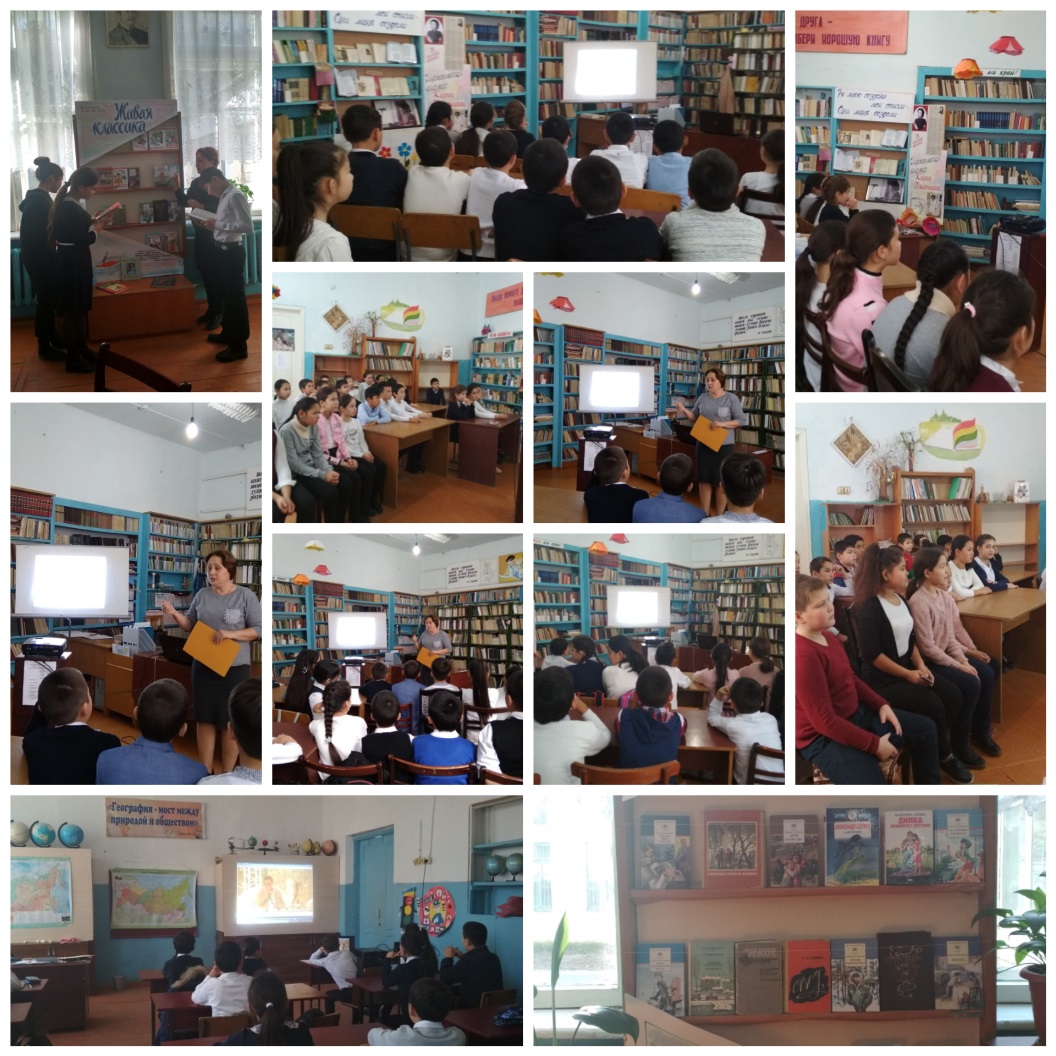 